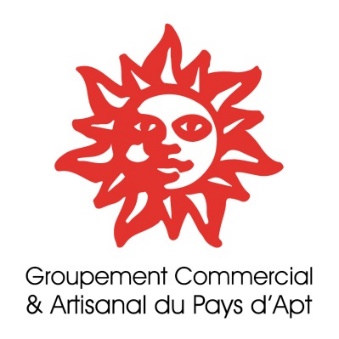 ConcoursJ’illumine mon Pays d’AptBulletin d’inscriptionA renvoyer par courriel au groupementcommercial84@gmail.comou à déposer au bureau du GCAPA 7 place de la Bouquerie 84400 Apt Jusqu’au 29 décembre 2018 inclus1 – Choix de la catégorie concours Maison                             Balcon/fenêtre                  Vitrine/devanture (réservé aux commerçants)2 – Coordonnées/Adresse préciseNom : …………………………………………….Prénom……………………………………………Adresse précise (préciser l’étage – balcon droite, gauche, centre etc…) : ………………………………………………………………………………………………………………………………………………………………………………………………………………………………………………………………………………………………………………………………………Je certifie avoir pris connaissance du règlement du concours sur www.pays-apt-luberon.fr                                            Date et signature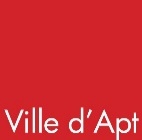 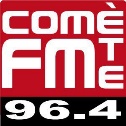 